Prije 100 sekundi sam otvorila Word.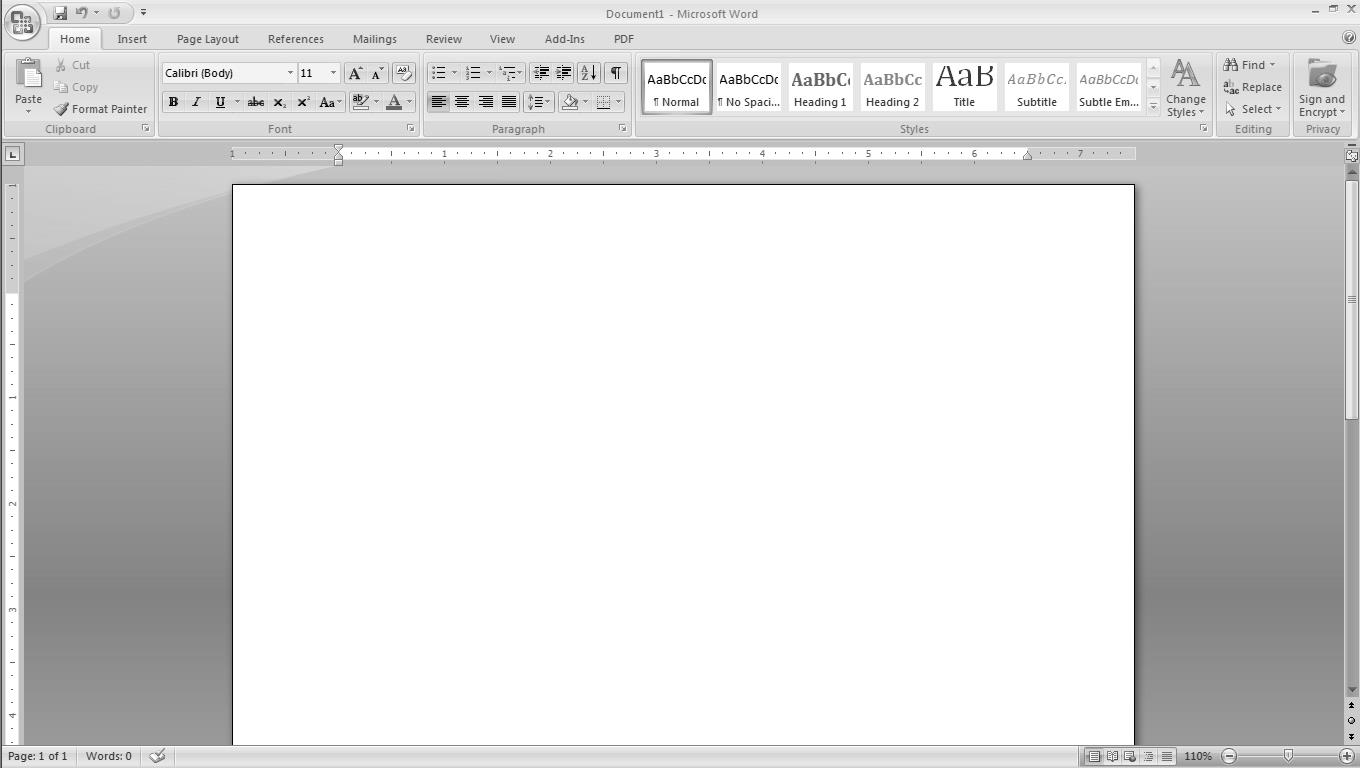 Prije 100 minuta sam imala hrvatski jezik.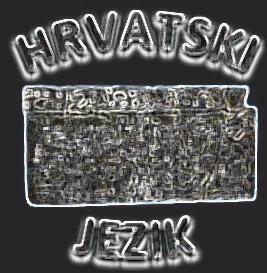 Prije 100 sati sam bila na rođendanu kod Maje i sanjkala se tamo.
Prije 100 dana bila sam u Novom Vinodolskom i imala sam imendan.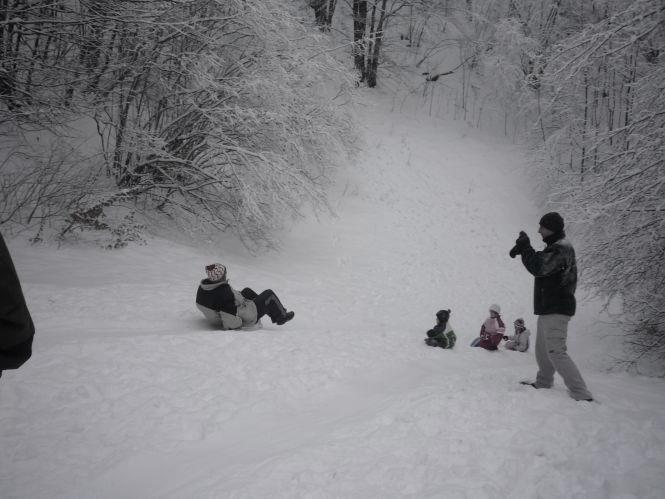 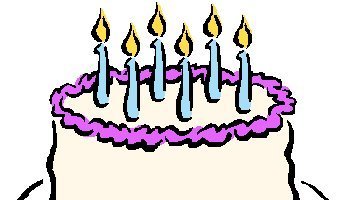 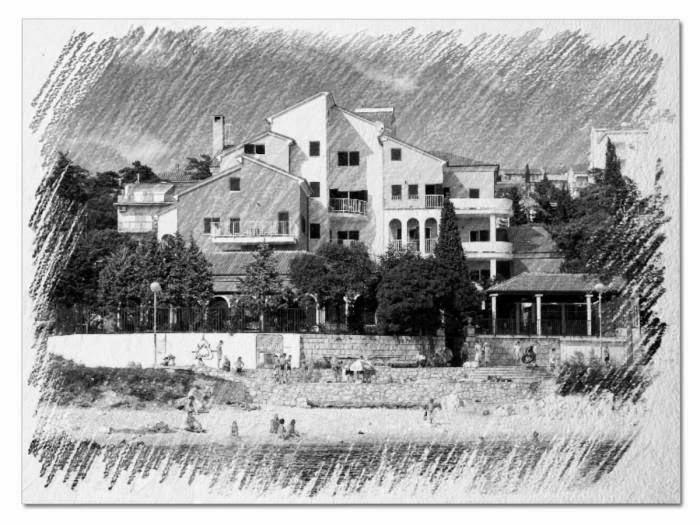 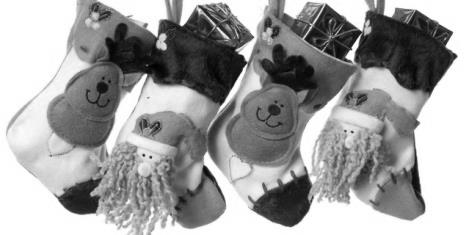 Prije 100 tjedana papa Benedikt XVI objavio je ostavku.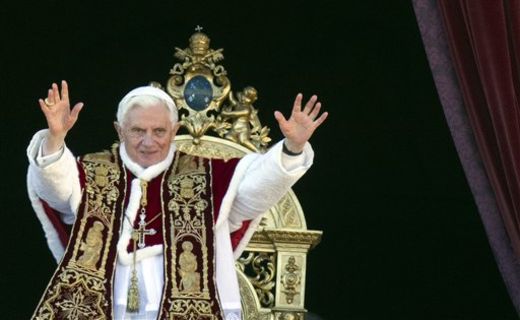 Prije 100 mjeseci izbio je požar na Kornatima.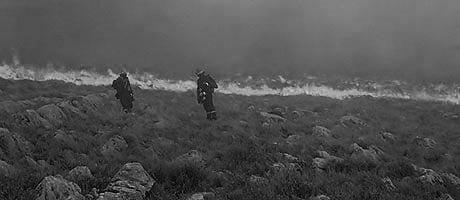 Prije 100 godina Lošinj je ušao u svjetsku povjest kao mjesto nad kojem je prvi put srušen zračni brod. Nikolina Trtanj 7.razred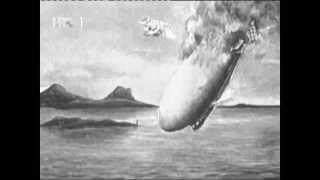 